                                                                                                                                        /          /Enstitü SekreteriİmzaT.C.AKDENİZ ÜNİVERSİTESİ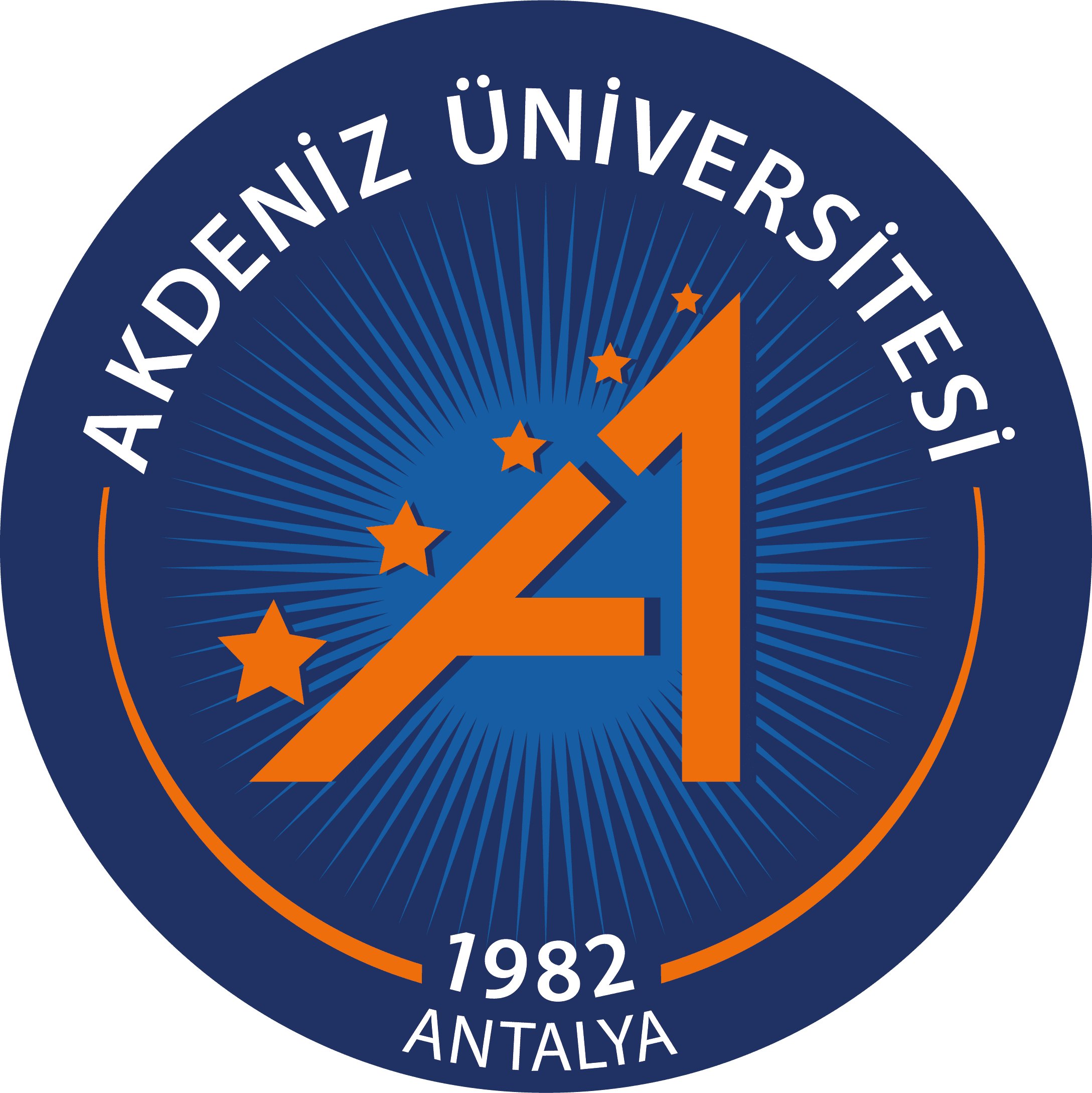 GÜZEL SANATLAR  ENSTİTÜSÜT.C.AKDENİZ ÜNİVERSİTESİGÜZEL SANATLAR  ENSTİTÜSÜMZN 203MEZUN ÖĞRENCİ İLİŞİK KESME BELGESİÖĞRENCİNİNÖĞRENCİNİNAdı  SoyadıNumarasıT.C Kimlik NoAnasanat DalıProgramı Sanatta Yeterlik  İletişim AdresiTlfİletişim AdresiE-postaİletişim AdresiİkametgahMezuniyet TarihiKarar Noİlişik Kesilecek Birimlerİlişiği Olup Olmadığıİlişiği Kesenin Adı SoyadıİmzasıG.S. Enstitü Öğrenci İleriDanışman Adı SoyadıAnasanat Dalı BşkKütüphaneSağ.Sos. Kült. Dai. BşkNotBilgiler eksiksiz doldurulmalıdır.NotÖğrenci Kimliklerinin Enstitüye teslim edilmesi gerekmektedir.